Masques pour la danse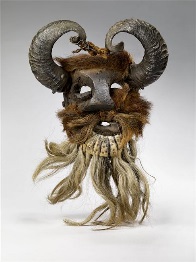 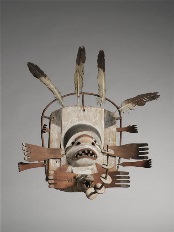 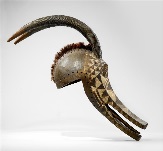 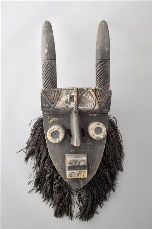 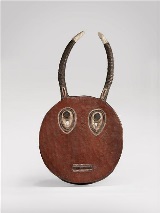 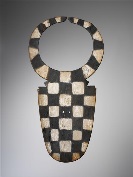 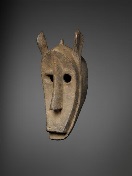 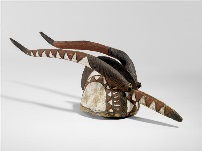 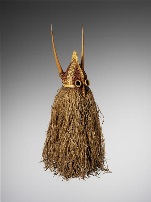 Masque anthropomorphe pour la danse du Volador amérindien bois fourrureMasque antilope nyanga africain bois pigmentMasque Grebo africain bois fibre végétale peintureMasque de Guli africain bois pigmentMasque Bedu pour la danse africain boisMasque hyène Koré africain boisMasque gazelle zoomorphe africain bois peintureMasque ejumba boeuf africain bois enduit raphia vannerie